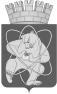 Городской округ«Закрытое административно – территориальное образование  Железногорск Красноярского края»АДМИНИСТРАЦИЯ ЗАТО г. ЖЕЛЕЗНОГОРСКПОСТАНОВЛЕНИЕ    10.10.2023                                                                                                                 				               № 2054г. ЖелезногорскО внесении изменений в постановление Администрации ЗАТО г. Железногорск от 05.06.2023 № 1071 «О принятии решения о подготовке и реализации бюджетных инвестиций в 2023 году»В соответствии со статьей 79 Бюджетного кодекса Российской Федерации, Федеральным законом от 06.10.2003 № 131-ФЗ «Об общих принципах организации местного самоуправления в Российской Федерации», Уставом ЗАТО Железногорск, постановлением Администрации ЗАТО г. Железногорск от 24.06.2014 № 1207 «Об утверждении Порядка принятия решений о подготовке и реализации бюджетных инвестиций и предоставлении субсидий на осуществление капитальных вложений в объекты муниципальной собственности ЗАТО Железногорск и предоставления права заключать соглашения о предоставлении субсидий на срок, превышающий срок действия лимитов бюджетных обязательств», распоряжением Администрации ЗАТО г. Железногорск от 13.06.2023 № 293пр «О наделении полномочиями»,  распоряжением Администрации ЗАТО г. Железногорск от 20.09.2023 № 655 «О служебной командировке Д.М. Чернятина», протоколом заседания комиссии по вопросам социально-экономического развития ЗАТО Железногорск от 02.10.2023 № 5,ПОСТАНОВЛЯЮ:Пункт 1.3. постановления изложить в следующей редакции:«1.3. Предполагаемая (предельная) стоимость жилых помещений – 27 974 961 (двадцать семь миллионов девятьсот семьдесят четыре тысячи девятьсот шестьдесят один) рубль 82 копейки.».2. Управлению внутреннего контроля Администрации ЗАТО г. Железногорск (В.Г. Винокурова) довести настоящее постановление до сведения населения через газету «Город и горожане».3. Отделу общественных связей Администрации ЗАТО г. Железногорск (И.С. Архипова) разместить настоящее постановление на официальном сайте Администрации ЗАТО г. Железногорск в информационно-телекоммуникационной сети «Интернет».4. Контроль над исполнением настоящего постановления возложить на первого заместителя Главы ЗАТО г. Железногорск по стратегическому планированию, экономическому развитию и финансам Т.В. Голдыреву.5. Настоящее постановление вступает в силу после его официального опубликования.Исполняющий обязанностиГлавы ЗАТО г. Железногорск                                                         Р.И. Вычужанин